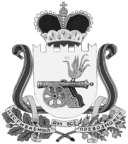 СОВЕТ ДЕПУТАТОВВЯЗЬМА - БРЯНСКОГО СЕЛЬСКОГО ПОСЕЛЕНИЯВЯЗЕМСКОГО РАЙОНА  СМОЛЕНСКОЙ ОБЛАСТИР Е Ш Е Н И Еот     24.02.2016                                                                                    №      3	В соответствии  с Федеральным законом от 21.12.2001 № 178-ФЗ «О приватизации государственного и муниципального имущества»  и Уставом Вязьма-Брянского сельского поселения Вяземского района Смоленской области, Совет депутатов Вязьма-Брянского сельского поселения Вяземского района Смоленской области	РЕШИЛ:	1. Утвердить прилагаемую программу приватизации муниципального имущества Вязьма-Брянского сельского поселения Вяземского района Смоленской области на 2016 год.	2. Настоящее решение разместить на официальном сайте Администрации Вязьма-Брянского сельского поселения Вяземского района Смоленской области в информационно-телекоммуникационной сети «Интернет» (v-bryanskaya.ru).Глава муниципального      образованияВязьма-Брянского сельского поселенияВяземского района Смоленской области	                           В.П. ШайтороваПРОГРАММАприватизации муниципального имущества муниципального образования Вязьма-Брянского сельского поселения Вяземского района Смоленской области на 2016 годО    программе            приватизациимуниципального имущества Вязьма-Брянского сельского поселения Вяземского района Смоленской области на 2016 годУтвержденарешением  Совета депутатов Вязьма-Брянского сельского поселения Вяземского района Смоленской областиот    24.02.2016      №  3№ п/пНаименование имуществаАдресСтоимость имуществаСпособ приватизации1.Земельный участокСмоленская область, Вяземский район, с. Вязьма-Брянская, ул. Лесная, 15По данным отчета независимой оценкиАукцион2.Земельный участокСмоленская область, Вяземский район, с. Вязьма-Брянская, ул. Лесная, 17По данным отчета независимой оценкиПреимущественное право3.Земельный участокСмоленская область, Вяземский район, с. Вязьма-Брянская, ул. Лесная, 19По данным отчета независимой оценкиАукцион4.Земельный участокСмоленская область, Вяземский район, с. Вязьма-Брянская, ул. Лесная, 21По данным отчета независимой оценкиАукцион